ПОСТАНОВЛЕНИЕот « 3 » «мая «2012 г.            № 7                                             пос.Манычский«Организация и осуществление мероприятий  по гражданской обороне, защите населения и территории  муниципального образования от чрезвычайных ситуаций  природного и техногенного характера, включая поддержку в состоянии постоянной готовности к использованию систем  оповещения населения об опасности объектов гражданской обороны, создание и содержание в целях гражданской обороны запасов материально-технических, продовольственных, медицинских и иных средств»   В соответствии с Федеральным законом от 06.10.2003 г. № 131-ФЗ «Об общих принципах организации местного самоуправления в Российской Федерации»,  Федеральным законом от 27.07.2010 № 210-ФЗ «Об организации предоставления государственных и муниципальных услуг», постановлением администрации Манычского сельского  муниципального образования  от 15.12.2011 № 24 «Об утверждении перечня услуг, предоставляемых органами местного самоуправления  Манычского  СМО», в целях повышения качества оказания и доступности муниципальной услуги «Организация и осуществление мероприятий  по гражданской обороне, защите населения и территории  муниципального образования от чрезвычайных ситуаций  природного и техногенного характера, включая поддержку в состоянии постоянной готовности к использованию систем  оповещения населения об опасности объектов гражданской обороны, создание и содержание в целях гражданской обороны запасов материально-технических, продовольственных, медицинских и иных средств»постановляю:1.Утвердить административный регламент предоставления муниципальной услуги «Организация и осуществление мероприятий  по гражданской обороне, защите населения и территории  муниципального образования от чрезвычайных ситуаций  природного и техногенного характера, включая поддержку в состоянии постоянной готовности к использованию систем  оповещения населения об опасности объектов гражданской обороны, создание и содержание в целях гражданской обороны запасов материально-технических, продовольственных, медицинских и иных средств», согласно приложению №1. 2.Контроль за исполнением настоящего постановления оставляю за собой.3.Настоящее постановление вступает в силу с момента опубликования (обнародования). Глава администрации Манычского сельского  муниципального образованияРеспублики Калмыкия                                                                        А.Д.Науменко Проект административного регламента «Организация и осуществление мероприятий  по гражданской обороне, защите населения и территории  муниципального образования от чрезвычайных ситуаций  природного и техногенного характера, включая поддержку в состоянии постоянной готовности к использованию систем  оповещения населения об опасности объектов гражданской обороны, создание и содержание в целях гражданской обороны запасов материально-технических, продовольственных, медицинских и иных средств»В соответствии с федеральным законом РФ от 7 июля 2010г. №210 «Об организации предоставления государственных и муниципальных услуг», пунктом 6 Правил проведения антикоррупционной экспертизы нормативных правовых актов и проектов нормативных правовых актов, утвержденных постановлением Правительства Российской Федерации от 26 февраля 2010 г. № 96 «Об антикоррупционной экспертизе нормативных правовых актов и проектов нормативных правовых актов», Администрация Манычского СМО размещает для проведения независимой экспертизы  проект  Административного регламента по исполнению Администрацией Манычского СМО муниципальной функции «Организация и осуществление мероприятий  по гражданской обороне, защите населения и территории  муниципального образования от чрезвычайных ситуаций  природного и техногенного характера, включая поддержку в состоянии постоянной готовности к использованию систем  оповещения населения об опасности объектов гражданской обороны, создание и содержание в целях гражданской обороны запасов материально-технических, продовольственных, медицинских и иных средств»Дата опубликования 2 апреля  2012 г.Результаты независимых экспертных заключений по проекту принимаются до 2 мая . 2012 г. по электронному адресу: : manicheskoe.smo@mail.ru или по адресу: 359013  ул.Школьная.2,пос.Манычский, Республика Калмыкия, администрация Манычского СМО.ПРОЕКТАдминистративный регламент по исполнению муниципальной функции 	«Организация и осуществление мероприятий  по гражданской обороне, защите населения и территории  муниципального образования от чрезвычайных ситуаций  природного и техногенного характера, включая поддержку в состоянии постоянной готовности к использованию систем  оповещения населения об опасности объектов гражданской обороны, создание и содержание в целях гражданской обороны запасов материально-технических, продовольственных, медицинских и иных средств»Общие положения           Административный регламент исполнения муниципальной функции устанавливает порядок взаимодействия, сроки и последовательность  административных процедур и административных действий специалиста по гражданской обороне и чрезвычайным ситуациям администрации Манычского сельского муниципального образования Республики Калмыкия (далее –ответственный специалист) с физическими или юридическими лицами (далее – заявители, получатели), иными органами местного самоуправления, органами государственной власти, а также учреждениями и организациями при предоставлении муниципальной функции. 1.1. Наименование муниципальной функции «Организация и осуществление мероприятий  по гражданской обороне, защите населения и территории  муниципального образования от чрезвычайных ситуаций  природного и техногенного характера, включая поддержку в состоянии постоянной готовности к использованию систем  оповещения населения об опасности объектов гражданской обороны, создание и содержание в целях гражданской обороны запасов материально-технических, продовольственных, медицинских и иных средств», (далее – административный регламент).. 1.2. Наименование органа, предоставляющего муниципальную функцию – специалист по делам гражданской обороны и чрезвычайным ситуациям1.3. Полномочие по осуществлению муниципальной функции регулируются на основе следующих нормативно-правовых актов:- Конституция РФ; - Федеральный Закон от 06.10.2003 г. № 131-ФЗ «Об общих принципах организации местного самоуправления в Российской Федерации»;  - Федеральный Закон от 21.12.1994 г. № 68-ФЗ «О защите населения и территорий от чрезвычайных ситуаций природного и техногенного характера»; - Федеральный закон от 12.02.1998 г. № 28-ФЗ «О гражданской обороне»; - Постановление Правительства РФ от 04.09.2003г. № 547 «О подготовке населения в области защиты от чрезвычайных ситуаций природного и техногенного характера»; - Постановление Правительства РФ от 02.11.2000г. № 841 «Об утверждении Положения об организации обучения населения в области гражданской обороны»; -  Устав Манычского СМО Республики Калмыкия;другими общими для Российской Федерации, субъекта РФ и органов местного самоуправления субъекта РФ, организационно-правовыми нормами в области защиты граждан Российской Федерации, иностранных граждан и лиц без гражданства, находящихся на территории Российской Федерации (далее - население), всего земельного, водного, воздушного пространства в пределах Российской Федерации или его части, объектов производственного и социального назначения, а также окружающей природной среды (далее - территории) от чрезвычайных ситуаций природного и техногенного характера (далее - чрезвычайные ситуации). 1.4. Предмет муниципального контроля (надзора)1.4.1. Предметом муниципального контроля (надзора) является: -порядок взаимодействия, сроки и последовательность  административных процедур и административных действий специалиста исполняющего муниципальную функцию1.4.2 Текущий контроль за соблюдением и исполнением ответственными специалистами положений административного регламента и иных нормативных правовых актов, устанавливающих требования к исполнению муниципальной функции, а также принятием решений ответственными специалистами осуществляется,  Главой администрации 
         Контроль за полнотой и качеством исполнения муниципальной функции включает в себя проведение проверок деятельности ответственного специалиста, выявление и устранение нарушений прав заявителей, рассмотрение, принятие решений и подготовку ответов на обращения заявителей, содержащие жалобы на решения, действия (бездействие) ответственного специалиста.По результатам проведенных проверок,  в случае выявления нарушений Глава  администрации дает указания по устранению выявленных  нарушений и контролирует  их устранение..Результат исполнения муниципальной функции: Конечными результатами муниципальной услуги является  готовность к защите   населения, территории, материальных и культурных ценностей на территории муниципального образования от опасностей  при возникновении чрезвычайных ситуаций природного и техногенного характера.                       2. Требования к порядку исполнения муниципальной                                                                функции2.1. Порядок информирования о правилах предоставления муниципальной функцииИнформация о месте нахождения, графике работы, справочных телефонах ответственного специалиста:2.2. Информация о местонахождении, графике работы и справочных телефонах , а также о порядке исполнения муниципальной функции и перечне документов, необходимых для ее получения, размещается:- на интернет-сайте (далее – официальный сайт)  администрации Манычского сельского муниципального образования Республики Калмыкия (далее – Администрация). Адрес интернет-сайта Администрации -  www.85250.rk08.ru, адрес электронной почты Администрации - : manicheskoe.smo@mail.ru - в федеральной информационной системе «Единый портал государственных и муниципальных услуг (функций)» (далее - Портал);-    на информационных стендах в местах исполнения муниципальной функции;-  в средствах массовой информации и информационных материалах (брошюрах, буклетах);-   предоставляется непосредственно муниципальными служащими.2.3. Указанная информация может быть получена в порядке консультирования. Для получения информации по процедуре исполнения муниципальной функции заинтересованными лицами используются следующие формы консультирования:-  индивидуальное консультирование лично;-  индивидуальное консультирование по почте (по электронной почте);-  индивидуальное консультирование по телефону;-  публичное письменное консультирование;-  публичное устное консультирование;2.3.1.  Индивидуальное консультирование лично.Время ожидания заявителя при индивидуальном устном консультировании не может превышать 30 минут.Индивидуальное устное консультирование каждого заявителя ответственным специалистом  не может превышать 10 минут.В случае если для подготовки ответа требуется продолжительное время, должностное лицо, осуществляющее индивидуальное устное консультирование, предлагает заявителю обратиться                                            за необходимой информацией в письменном виде либо назначить другое удобное для заявителя время для устного консультирования.2.3.2.  Индивидуальное консультирование по почте (по электронной почте).При индивидуальном консультировании по почте ответ на заявление заявителя направляется почтой в адрес заявителя в случае заявления в письменной форме либо по электронной почте на электронный адрес заявителя в случае заявления в форме электронного документа в срок, установленный действующим законодательством. Датой получения заявления является дата регистрации входящего заявления.2.3.3.  Индивидуальное консультирование по телефону.Ответ на телефонный звонок должен начинаться с информации                           о наименовании органа, в который позвонил заявитель, фамилии, имени, отчестве (при наличии) и должности должностного лица, осуществляющего индивидуальное консультирование по телефону.Время разговора не должно превышать 10 минут.В том случае, если должностное лицо, осуществляющее консультирование по телефону, не может ответить на вопрос по содержанию, связанному с предоставлением муниципальной функции, оно обязано проинформировать заявителя об организациях, либо структурных подразделениях, которые располагают необходимыми сведениями.2.3.4.  Публичное письменное консультирование.Публичное письменное консультирование осуществляется путем размещения информационных материалов на стендах в местах исполнения муниципальной функции, публикации информационных материалов в средствах массовой информации, включая публикацию на официальных сайтах                 и Портале. 2.3.5.  Публичное устное консультирование.Публичное устное консультирование осуществляется уполномоченным ответственным специалистом с привлечением средств массовой информации.2.4.  Ответственный специалист при ответе на заявления заявителей обязаны:- при устном заявлении заявителя (по телефону или лично) дать ответ самостоятельно. Если должностное лицо, осуществляющее консультирование,  к которому обратился заявитель, не может ответить на вопрос самостоятельно, то оно предлагает заявителю обратиться письменно, либо назначить другое удобное для него время консультации, либо переадресовать (перевести) на другое должностное лицо, или сообщить телефонный номер, по которому можно получить необходимую информацию;- ответственный специалист, осуществляющие консультирование (по телефону или лично), должны корректно и внимательно относиться к заявителям. При ответе на телефонные звонки должностное лицо, осуществляющее консультирование, должно назвать фамилию, имя, отчество (при наличии), занимаемую должность . Во время разговора необходимо произносить слова четко, избегать параллельных разговоров с окружающими людьми и не прерывать разговор по причине поступления звонка на другой аппарат. В конце консультирования должностное лицо, осуществляющее консультирование, должно кратко подвести итоги и перечислить меры, которые надо принять (кто именно, когда и что должен сделать);- ответы на письменные заявления даются в простой, четкой и понятной форме в письменном виде и должны содержать:ответы на поставленные вопросы;должность, фамилию и инициалы должностного лица, подписавшего ответ;фамилию и инициалы исполнителя;наименование структурного подразделения - исполнителя;номер телефона исполнителя;- должностное лицо не вправе осуществлять консультирование заявителей, выходящее за рамки информирования о стандартных процедурах и условиях оказания муниципальной функции и влияющее прямо или косвенно на индивидуальные решения заявителей.2.5. На стендах в местах исполнения муниципальной функции размещаются следующие информационные материалы:- исчерпывающая информация о порядке исполнения муниципальной функции (в виде блок-схемы, наглядно отображающей алгоритм прохождения административных процедур);- текст Административного регламента с приложениями;- месторасположение, график (режим) работы, номера телефонов, адреса официальных сайтов в информационно-телекоммуникационной сети «Интернет» и электронной почты органов, в которых заинтересованные лица могут получить документы, необходимые для исполнения муниципальной функции (при наличии);- схема размещения должностных лиц и режим приема ими                    заявителей; номера кабинетов, в которых предоставляется муниципальная услуга, фамилии, имена, отчества (при наличии) и должности соответствующих должностных лиц; - выдержки из нормативных правовых актов по наиболее часто задаваемым вопросам; - требования к письменному запросу о предоставлении консультации;- перечень документов, направляемых заявителем  и требования, предъявляемые к этим документам;- формы документов для заполнения, образцы заполнения документов;- перечень оснований для отказа в предоставлении муниципальной функции;Тексты материалов печатаются удобным для чтения шрифтом (размер не менее 14), без исправлений, наиболее важные места выделяются полужирным шрифтом.2.6.  На официальных сайтах размещаются следующие информационные  материалы:- полное наименование и полный почтовый адрес ;- справочные телефоны, по которым можно получить консультацию по порядку исполнения муниципальной функции;- адреса электронной почты , - текст Административного регламента (с соответствующими ссылками на блок-схемы, отображающие алгоритм прохождения административных процедур) с приложениями;- информационные материалы (полная версия), содержащиеся на стендах в местах исполнения муниципальной функции.2.7.  На Портале размещается следующая информация:- полное наименование, полные почтовые адреса и график работы ;- справочные телефоны, по которым можно получить консультацию по порядку исполнения муниципальной функции;- адреса электронной почты ;- текст Административного регламента (с соответствующими ссылками на блок-схемы, отображающие алгоритм прохождения административных процедур) с приложениями;- информационные материалы (полная версия), содержащиеся на стендах в местах исполнения муниципальной функции.          2.8.Порядок, размер и основания взимания муниципальной пошлины  или иной платы за предоставление муниципальной функции             Муниципальная услуга предоставляется без взимания муниципальной пошлины или иной платы.         2.9. Сроки осуществления муниципальной функции Срок исполнения муниципальной функции регламентируется действующим законодательством Российской Федерации.   Административные процедуры 3.1. Последовательность административных действий (процедур). 3.1.1. Исполнение муниципальной функции включает в себя следующие административные процедуры:      -  осуществление подготовки и содержания в готовности необходимых сил и средств для защиты населения и территорий от чрезвычайных ситуаций, обучение населения способам защиты и действиям в этих ситуациях;       - 	принятие решения о проведении эвакуационных мероприятий в чрезвычайных ситуациях и организация их проведения;        -	осуществление в установленном порядке сбора и обмена информацией в области защиты населения и территорий от чрезвычайных ситуаций, обеспечение своевременного оповещения и информирование населения, в том числе с использованием специализированных технических средств оповещения и информирования населения в местах массового пребывания людей, об угрозе возникновения или о возникновении чрезвычайных ситуаций;       	- осуществление финансирования мероприятий в области защиты населения и территорий от чрезвычайных ситуаций;       	- организация и проведение аварийно-спасательных и других неотложных работ, а также поддержание общественного порядка при их проведении.3.2. 	Административная процедура: подготовка и содержание в готовности сил и средств для защиты населения и территории от чрезвычайных ситуаций, обучение населения способам защиты и действиям в чрезвычайных ситуациях включает в себя подготовку нормативных правовых актов по подготовке и содержанию в готовности сил и средств для защиты населения и территорий от чрезвычайных ситуаций, по обучению населения способам защиты и действиям в чрезвычайных ситуациях.-Должностным лицом, ответственным за осуществление административной процедуры, является ответственный специалист. -Результатом административной процедуры является сформированная нормативная правовая база по подготовке и содержанию в готовности сил и средств, для защиты населения и территорий от чрезвычайных ситуаций, по обучению населения способам защиты и действиям в чрезвычайных ситуациях.     3.3Административная процедура: принятие решения о проведении эвакуационных мероприятий в чрезвычайных ситуациях и организация их проведения включает в себя организацию эвакуации населения из зон чрезвычайных ситуаций и проведение заседаний эвакуационной комиссии. -Основанием для начала подготовки проведения эвакуационных мероприятий является информация, поступившая об угрозе возникновения чрезвычайных ситуаций природного и техногенного характера, в зоне которых может оказаться или оказалось население муниципального образования.-По решению Главы администрации Манычского СМО, председателя Комиссии по предупреждению и ликвидации чрезвычайных ситуаций и обеспечению пожарной безопасности в Манычском  СМО (далее - КЧС и ПБ) ответственный специалист осуществляет оповещение руководящего  состава администрации  Манычского СМО, пунктов временного размещения населения согласно схеме оповещения.-На основании решения КЧС и ПБ  разрабатывается проект нормативного правового акта  на проведение эвакуационных мероприятий в чрезвычайных ситуациях.-Основанием для организации проведения эвакуационных мероприятий является правовой акт администрации Манычского СМО  на проведение эвакуационных мероприятий.-Ответственность за организацию и проведение эвакуационных мероприятий в чрезвычайных ситуациях возлагается на председателя эвакуационной комиссии .-Контроль за организацией и проведением эвакуационных мероприятий осуществляет Глава администрации Манычского СМО.-Результатом административной процедуры является  проведение эвакуации населения, материальных и культурных ценностей в безопасные районы.3.4Административная процедура: осуществление в установленном порядке сбора и обмена информацией в области защиты населения и территорий от чрезвычайных ситуаций, обеспечение своевременного оповещения населения об угрозе возникновения или о возникновении чрезвычайных ситуаций реализуется путем сбора и обработки информации, поступающей от организаций, расположенных на территории муниципального образования.   -Информация должна содержать в себе сведения о прогнозируемых и возникших чрезвычайных ситуациях природного и техногенного характера и их последствий, о радиационной, химической, медико-биологической, взрывной, пожарной и экологической безопасности на соответствующих территориях.-Должностным лицом, ответственным за осуществление административной процедуры, является Ответственный специалист.-Ответственный специалист координируют работу по сбору, обобщению, статистическому учету и обмену информацией в области защиты населения и территории муниципального образования от чрезвычайных ситуаций и анализируют поступающую информацию. Ежегодно разрабатывают доклад о состоянии защиты населения и территорий муниципального образования от чрезвычайных ситуаций природного и техногенного характера в соответствии с методическими рекомендациями по разработке материалов в ежегодный государственный доклад о состоянии защиты населения и территорий Российской Федерации от чрезвычайных ситуаций природного и техногенного характера.-Доклад о состоянии защиты населения и территории муниципального образования от чрезвычайных ситуаций природного и техногенного характера в установленные сроки направляется в ГУ МЧС России по Республике Калмыкия.-Контроль за полнотой и качеством реализации административной процедуры осуществляет председатель КЧС и ПБ.-Результатом осуществления административной процедуры является полная и достоверная информация в области защиты населения и территорий от чрезвычайных ситуаций, оповещение и информирование населения муниципального образования об угрозе возникновения или возникновении чрезвычайной ситуации.3.5.Административная процедура: осуществление финансирования мероприятий в области защиты населения и территорий от чрезвычайных ситуаций  является действием, нацеленным на исполнение решения  Главы администрации Манычского СМО.-Контроль за осуществлением финансирования мероприятий в области защиты населения и территорий от чрезвычайных ситуаций возлагается на председателя КЧС и ОПБ.-Результатом осуществления административной процедуры является осуществления финансирования мероприятий в области защиты населения и территорий от чрезвычайных ситуаций.3.6. Административная процедура: организация и проведение аварийно-спасательных и других неотложных работ, а также поддержание общественного порядка при их проведении.-Основанием для организации и проведения аварийно-спасательных и других неотложных работ является решение КЧС и ПБ  на организацию и проведение аварийно-спасательных и других неотложных работ.-На базе комиссии по ЧС и ПБ формируется оперативный штаб ликвидации чрезвычайных  ситуаций.-К проведению аварийно-спасательных и других неотложных работ, проводимых на территории муниципального образования при возникновении чрезвычайной ситуации, могут привлекаться силы и средства, созданные в соответствии с законодательством Российской Федерации.-Ответственность за организацию и проведение аварийно-спасательных и других неотложных работ, а также за координацию действий территориальных подразделений федеральных органов исполнительной власти, органов местного самоуправления на территории района и организаций, по обеспечению общественного порядка возлагается на председателя КЧС и ПБ.-При недостаточности собственных сил и средств допускается обращение за помощью к органам исполнительной власти Республики Калмыкия.-Результатом осуществления административного действия является спасение людей, материальных и культурных ценностей, защита природной среды в зоне чрезвычайной ситуации, локализация и ликвидация чрезвычайной ситуации, а также поддержание общественного порядка.4. ФОРМЫ КОНТРОЛЯ ЗА предоставлением МУНИЦИПАЛЬНОЙ ФУНКЦИИ           4.1. Порядок осуществления текущего контроля за соблюдением и исполнением ответственными должностными лицами положений Административного регламента и иных нормативных правовых актов, устанавливающих требования к исполнению муниципальной функции, а также принятием ими решений4.1.1.  Текущий контроль за соблюдением последовательности действий, определенных административными процедурами по исполнению муниципальной функции, и принятием решений ответственными должностными лицами осуществляется непрерывно  заместителем Главы Администрации, курирующим вопросы исполнения муниципальной функции;4.1.2.  Периодичность осуществления текущего контроля устанавливается  заместителем Главы Администрации, курирующим вопросы исполнения муниципальной функции;4.1.3. Плановые и внеплановые проверки по исполнению муниципальной функции проводятся в соответствии с порядком и графиком проведения плановых проверок, утвержденным ведомственным приказом;4.1.4.  По результатам проверок в установленном порядке представляются справки о состоянии работы по рассмотрению заявлений с предложениями по ее совершенствованию. В необходимых случаях издаются приказы  с поручениями, обязывающими устранить нарушения Административного регламента и нормативных правовых актов, регулирующих рассмотрение заявления;4.1.5. За систематическое, грубое нарушение положений настоящего Административного регламента и иных нормативных правовых актов при предоставлении муниципальной функции  должностные лица, виновные в этом,  привлекаются к ответственности в соответствии с действующим законодательством;           4.1.6. Заявители, их объединения и организации вправе получать информацию о порядке исполнения муниципальной функции, а также направлять замечания и предложения по улучшению качества и доступности исполнения муниципальной функции.4.2. Порядок и периодичность осуществления плановых и внеплановых проверок полноты и качества исполнения муниципальной функции, в том числе порядок и формы контроля за полнотой и качеством исполнения муниципальной функции4.2.1. Контроль за полнотой и качеством исполнения  муниципальной функции включает в себя проведение плановых и внеплановых проверок, выявление и устранение нарушений прав заявителей, рассмотрение, принятие решений и подготовку ответов на заявления заявителей, содержащих жалобы (претензии) на действия (бездействие) должностных лиц.4.2.2. Порядок и периодичность проведения плановых проверок выполнения  положений Административного регламента и иных нормативных правовых актов, устанавливающих требования к исполнению муниципальной функции, осуществляются в соответствии с планом работы по проведению плановых проверок Администрации на текущий год.4.2.3. Решение об осуществлении плановых и внеплановых проверок полноты и качества исполнения муниципальной функции принимается  заместителем Главы Администрации, курирующим вопросы исполнения муниципальной функции.4.2.4. Плановые проверки проводятся на основании годовых планов работы, внеплановые проверки проводятся при выявлении нарушений                        по исполнению муниципальной функции или по конкретной жалобе (претензии) заявителя.Плановые проверки  проводятся не реже 1 раза в 3 года.4.2.5. Плановые и внеплановые проверки полноты и качества исполнения муниципальной функции осуществляются уполномоченным органом или уполномоченными должностными лицами на основании соответствующих ведомственных нормативных правовых актов.Проверки проводятся с целью выявления и устранения нарушений прав заявителей и привлечения виновных должностных лиц к ответственности. Результаты проверок отражаются отдельной справкой или актом.4.2.6. Внеплановые проверки  проводятся на основании жалоб (претензий) заявителей и по результатам проверки                составляет акты с указанием выявленных нарушений.4.2.7. Ответственный специалист по требованию уполномоченного органа или уполномоченного должностного лица в течение 3 рабочих дней с момента поступления соответствующего запроса о проведении проверки предоставляют  затребованные документы.4.2.8. По окончании проверки представленные документы  в течение 30 рабочих дней возвращает ответственному специалисту. 4.3.  Ответственность должностных лиц  за решения и действия (бездействие), принимаемые (осуществляемые) ими в ходе исполнения муниципальной функции           По результатам проведенных проверок в случае выявления нарушений прав заявителей виновные должностные лица привлекаются к ответственности в порядке, установленном действующим законодательством.            4.4. Требования к порядку и формам контроля за предоставлением муниципальной функции, в том числе со стороны граждан, их объединений и организацийГраждане, их объединения и организации вправе направить письменное обращение с просьбой о проведении проверки соблюдения и исполнения положений Административного регламента, нормативных правовых актов, устанавливающих требования к исполнению муниципальной функции, полноты и качества исполнения муниципальной функции в случае нарушения прав и законных интересов заявителей при предоставлении муниципальной функции.В течение 30 дней со дня регистрации письменных обращений от граждан, их объединений или организаций, обратившимся лицам направляется по почте информация о результатах проведенной проверки.V.  Досудебный (внесудебный) порядок обжалования решений                   и действий (бездействия) специалиста, исполняющего муниципальную функцию.5.1. Заявитель вправе обжаловать действия (бездействие) и решения, принятые (осуществляемые) в ходе исполнения муниципальной функции должностным лицом вышестоящему должностному лицу;       Заявители могут сообщить о нарушении своих прав и законных интересов, противоправных решениях, действиях (бездействии ) специалиста, нарушении положений Административного регламента, некорректном поведении или нарушении служебной этики по телефонам, почтовым адресам, адресам электронной почты.           5.2. Предмет досудебного (внесудебного) обжалованияПредметом досудебного (внесудебного) обжалования могут являться действия (бездействие) и решения, принятые (осуществляемые) должностным лицом в ходе исполнения муниципальной функции на основании Административного регламента.  5.3. Основания для начала процедуры досудебного (внесудебного) обжалованияЗаявители имеют право обратиться с жалобой лично (устно) или направить письменное предложение, заявление или жалобу (далее - письменное обращение).Основанием для начала процедуры досудебного (внесудебного) обжалования является поступление жалобы (претензии) на действия (бездействие) и решения, принятые (осуществляемые) в ходе исполнения муниципальной функции на основании Административного регламента.При обращении в письменной форме, заявитель в обязательном порядке указывает либо наименование органа, в который направляет письменное обращение, либо фамилию, имя, отчество соответствующего должностного лица, либо должность соответствующего лица, а также свои фамилию, имя, отчество (последнее - при наличии), почтовый адрес, по которому должны быть направлены ответ, уведомление о переадресации обращения, излагает суть предложения, заявления или жалобы, ставит личную подпись и дату.          Дополнительно в письменном обращении могут быть указаны:          - наименование должности, фамилия, имя и отчество специалиста (должностного лица), решение, действия (бездействие) которого обжалуются (при наличии информации);-  суть (обстоятельства) обжалуемого действия (бездействия), основания, по которым заявитель считает, что нарушены его права, свободы и законные интересы, созданы препятствия к их реализации либо незаконно возложена какая-либо обязанность;-  иные сведения, которые заявитель считает необходимым сообщить.             В случае необходимости в подтверждение своих доводов заявитель прилагает к письменному обращению документы и материалы либо их копии.   При обращении заявителей в письменной форме срок рассмотрения письменного обращения не должен превышать 30 дней с момента регистрации такого обращения.   В исключительных случаях, в том числе при принятии решения о проведении проверки,  а также в случае направления запроса другим государственным органам, органам местного самоуправления и иным должностным лицам для получения необходимых для рассмотрения обращения документов,  уполномоченное на то должностное лицо вправе продлить срок рассмотрения обращения не более чем на 30 дней, уведомив о продлении срока его рассмотрения заявителя.Письменная жалоба (претензия) должна быть написана разборчивым почерком, не содержать нецензурных выражений.Если в результате рассмотрения жалоба (претензия) признана обоснованной, то принимается решение о применении мер ответственности, установленных действующим законодательством, к должностному лицу, ответственному за действия (бездействие) и решения, принятые (осуществляемые) в ходе исполнения муниципальной функции на основании Административного регламента и повлекшие за собой жалобу (претензию) заявителя.   5.4. Исчерпывающий перечень оснований для приостановления рассмотрения жалобы (претензии) и случаев, в которых ответ на жалобу (претензию) не дается.Ответ на жалобу (претензию) не дается в следующих случаях:- если в жалобе (претензии) не указаны фамилия направившего ее заявителя, и почтовый адрес, по которому должен быть направлен ответ;- если в жалобе (претензии) обжалуется судебное решение. При этом в течение семи дней со дня регистрации жалоба (претензия) возвращается направившему ее заявителю, с разъяснением порядка обжалования данного судебного решения;- если в жалобе (претензии) содержатся нецензурные либо оскорбительные выражения, угрозы жизни, здоровью и имуществу должностного лица, а также членов его семьи (заявителю, направившему жалобу (претензию), сообщается о недопустимости злоупотребления правом);- если текст жалобы (претензии) не поддается прочтению и она не подлежит направлению на рассмотрение в государственный орган, орган местного самоуправления или должностному лицу в соответствии с их компетенцией, о чем в течение семи дней со дня регистрации жалобы (претензии) сообщается направившему ее заявителю, если его фамилия и почтовый адрес поддаются прочтению;- если в жалобе (претензии) содержится вопрос, на который заявителю многократно давались письменные ответы по существу в связи с ранее направляемыми жалобами (претензиями), и при этом в жалобе (претензии) не приводятся новые доводы или обстоятельства,  уполномоченное на то должностное лицо вправе принять решение о безосновательности очередной жалобы (претензии) и прекращении переписки с заявителем по данному вопросу при условии, что указанная жалоба (претензия) и ранее направляемые жалобы (претензии) направлялись одному и тому же должностному лицу. О данном решении уведомляется заявитель, направивший жалобу (претензию);- если ответ по существу поставленного в жалобе (претензии) вопроса не может быть дан без разглашения сведений, составляющих муниципальную или иную охраняемую федеральным законом тайну (заявителю, направившему жалобу (претензию), сообщается о невозможности дать ответ по существу поставленного в ней вопроса в связи с недопустимостью разглашения указанных сведений).5.5. Основания для приостановления рассмотрения жалобы (претензии) отсутствуют.   5.6.  Право заявителя на получение информации и документов, необходимых для обоснования и рассмотрения жалобы (претензии)Заявитель имеет право на получение информации и документов, необходимых для обоснования и рассмотрения жалобы (претензии). 5.7.    Сроки рассмотрения жалобы (претензии)Жалобы (претензии) рассматриваются в течение 30 дней со дня регистрации жалобы (претензии).  5.8. Результат досудебного (внесудебного) обжалования применительно к каждой процедуре либо инстанции обжалованияПо результатам рассмотрения жалобы на действия (бездействие) и решения, осуществляемые (принимаемые) в ходе исполнения муниципальной функции,  уполномоченным органом или уполномоченными должностными лицами уполномоченным на проведение проверки:– признает правомерными действия (бездействие) и решения в ходе исполнения муниципальной функции;– признает действия (бездействие) и решения неправомерными и определяет меры, которые должны быть приняты с целью устранения допущенных нарушений. Результатом досудебного (внесудебного) обжалования является принятие необходимых мер и (или) применение установленных действующим законодательством мер ответственности к должностному лицу, ответственному                      за действие (бездействие) и решение, принятое (осуществляемое) в ходе исполнения муниципальной функции, и направление письменных ответов заявителям.Заявителю направляется сообщение о принятом решении и действиях, проведенных в соответствии с принятым решением, в течение                         пяти рабочих дней после принятия решения.Заявители вправе обжаловать действия (бездействие) и решения, осуществляемые (принимаемые) должностными лицами в ходе исполнения муниципальной функции в судебном порядке в соответствии с подведомственностью дел, установленной процессуальным законодательством Российской Федерации.                                                                                                                                                                                                                                                                                                                                                                                          Приложение№1 к Административному регламенту                                                                                             исполнения муниципальной функции                                                                 «Организация и осуществление мероприятий  по гражданской обороне, защите населения и территории  муниципального образования от чрезвычайных ситуаций  природного и техногенного характера, включая поддержку в состоянии постоянной готовности к использованию систем  оповещения населения об опасности объектов гражданской обороны, создание и содержание в целях гражданской обороны запасов материально-технических, продовольственных, медицинских и иных средств»                                                                 ОБРАЗЕЦЖАЛОБЫ НА ДЕЙСТВИЕ (БЕЗДЕЙСТВИЕ)  ДОЛЖНОСТНОГО ЛИЦАИсх. от _____________ N ____                                                                                                                      Жалоба*    Полное      наименование      юридического    лица,    Ф.И.О. физического лица_________________________________________________________________________* Местонахождение        юридического   лица, физического лица _____________________________________________________________________________                               (фактический адрес)Телефон: _____________________________________________________________________Адрес электронной почты: ______________________________________________________Код учета: ИНН _______________________________________________________________* Ф.И.О. руководителя юридического лица ________________________________________* на действия (бездействие):_____________________________________________________________________________(наименование органа или должность, ФИО должностного лица органа)* существо жалобы:______________________________________________________________________________________________________________________________________________________________________________________________________________________________________________________________________________________________________________________________________________________________________________________________________________________________________________________________________________(краткое  изложение  обжалуемых  действий  (бездействия),  указать основания,  по  которым  лицо,  подающее  жалобу,  не  согласно  с действием (бездействием) со ссылками на пункты регламента)поля, отмеченные звездочкой  (*), обязательны для заполнения.Перечень прилагаемой документацииМП(подпись   руководителя,    юридического     лица,  физического лица)                                                                                                  Приложение№2к Административному регламенту                                                                                             исполнения муниципальной функции                                                                 «Организация и осуществление мероприятий  по гражданской обороне, защите населения и территории  муниципального образования от чрезвычайных ситуаций  природного и техногенного характера, включая поддержку в состоянии постоянной готовности к использованию систем  оповещения населения об опасности объектов гражданской обороны, создание и содержание в целях гражданской обороны запасов материально-технических, продовольственных, медицинских и иных средств»ОБРАЗЕЦРЕШЕНИЯ   ПО ЖАЛОБЕ НА ДЕЙСТВИЕ (БЕЗДЕЙСТВИЕ) специалиста или его ДОЛЖНОСТНОГО ЛИЦА    Исх. от _______ N _________РЕШЕНИЕпо жалобе на решение, действие (бездействие)органа или его должностного лицаНаименование    органа    или     должность,  фамилия  и  инициалы должностного   лица   органа,   принявшего   решение   по  жалобе: __________________________________________________________________________________________________________________________________________________________Наименование  юридического   лица   или    Ф.И.О.  физического лица, обратившегося с жалобой ___________________________________________________________________________________________________________________________________________________Номер жалобы, дата и место принятия решения: _________________________________________________________________________________________________________________Изложение жалобы по существу: ___________________________________________________________________________________________________________________________________________________________________________________________________________Изложение возражений, объяснений заявителя: ______________________________________________________________________________________________________________________________________________________________________________________________УСТАНОВЛЕНО:Фактические  и  иные  обстоятельства   дела, установленные органом или должностным лицом, рассматривающим жалобу: _________________________________________________________________________________________________________________________________________________________________________________________________________Доказательства,  на  которых  основаны  выводы  по     результатам рассмотрения жалобы: _______________________________________________________________________________________________________________________________________________________________________________________________________________________________________Законы     и    иные    нормативные    правовые   акты,   которыми руководствовался  орган или должностное лицо при принятии решения, и мотивы, по которым орган или должностное лицо не применил законы и иные нормативные правовые акты, на которые ссылался заявитель -__________________________________________________________________________________________________________________________________________________________На      основании      изложенногоРЕШЕНО:1. ___________________________________________________________________________(решение, принятое в отношении обжалованного_____________________________________________________________________________  действия (бездействия), признано правомерным или неправомерным   полностью_____________________________________________________________________________или частично или отменено полностью или частично)2.____________________________________________________________________________(решение принято по существу жалобы, - удовлетворена или не удовлетворена полностью или частично)3. ___________________________________________________________________________(решение либо меры, которые необходимо принять в целях устранения допущенных нарушений, если они не были приняты до вынесения решения по жалобе)Настоящее решение может быть обжаловано в суде, арбитражном суде.Копия настоящего решения направлена  по адресу_________________________________________________________________________________________________________________________________________________  _________________   _______________________(должность лица уполномоченного,               (подпись)               (инициалы, фамилия)принявшего решение по жалобе)_____________________________________________________________________________                                                                          Приложение№3к Административному регламенту                                                                                             исполнения муниципальной функции                                                                 «Организация и осуществление мероприятий  по гражданской обороне, защите населения и территории  муниципального образования от чрезвычайных ситуаций  природного и техногенного характера, включая поддержку в состоянии постоянной готовности к использованию систем  оповещения населения об опасности объектов гражданской обороны, создание и содержание в целях гражданской обороны запасов материально-технических, продовольственных, медицинских и иных средств»                                                                           Блок-схемапоследовательности действий при исполнении муниципальной функции «Организация и осуществление мероприятий  по гражданской обороне, защите населения и территории  муниципального образования от чрезвычайных ситуаций  природного и техногенного характера, включая поддержку в состоянии постоянной готовности к использованию систем  оповещения населения об опасности объектов гражданской обороны, создание и содержание в целях гражданской обороны запасов материально-технических, продовольственных, медицинских и иных средств»АДМИНИСТРАЦИЯМАНЫЧСКОГО СЕЛЬСКОГО МУНИЦИПАЛЬНОГООБРАЗОВАНИЯРЕСПУБЛИКИ КАЛМЫКИЯ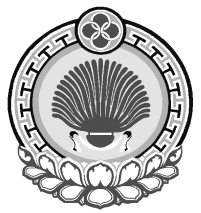 ХАЛЬМГ  ТАНhЧИН ЯШАЛТИНСК  РАЙОНА МУНИЦИПАЛЬНБYРДЭЦИИНАДМИНИСТРАЦул.Школьная, 2, п.Манычский, Республика Калмыкия, 359013 тел/факс/84745/97253, manicheskoe.smo@mail.ru ул.Школьная, 2, п.Манычский, Республика Калмыкия, 359013 тел/факс/84745/97253, manicheskoe.smo@mail.ru ул.Школьная, 2, п.Манычский, Республика Калмыкия, 359013 тел/факс/84745/97253, manicheskoe.smo@mail.ru № п\пНаименование Место нахожденияГрафик работыСправочные телефоны123451Ответственный специалист359013, Республика Калмыкия, Яшалтинский район, пос.Манычский ,ул Школьная,2понедельник- пятница:с 9.00 до 18.00;перерыв на обед:с 13.00 до 14.00суббота, воскресенье – выходные дни8 (84745)97-2-33